                                                                                                                    ПРОЕКТ                                                   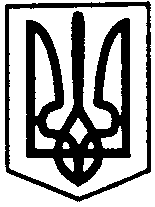 ПЕРВОЗВАНІВСЬКА СІЛЬСЬКА РАДАКІРОВОГРАДСЬКОГО РАЙОНУ  КІРОВОГРАДСЬКОЇ ОБЛАСТІ_____ СЕСІЯ ВОСЬМОГО СКЛИКАННЯРІШЕННЯвід «   » листопада 2018 року                                                                               №    с. ПервозванівкаПро «Затвердження звітупро виконання сільського бюджетуза січень – вересень 2018 року».Відповідно до ст. ст. 25,26 Закону України “Про місцеве самоврядування в Україні”, ст. ст. 78, 80 Бюджетного кодексу України, сесія сільської радиВИРІШИЛА:1. Затвердити звіт про виконання сільського бюджету за січень – вересень 2018 року, що додається:по доходах у сумі 47814,8 тис. грн., у тому числі; по загальному фонду     – 47074,9 тис. грн., по спеціальному фонду – 739,9 тис. грн.; по видатках у сумі 44468,4 тис. грн., у тому числі: по загальному фонду – 35469,6 тис. грн., по спеціальному фонду – 8998,8 тис. грн.Сільський голова                                                                           П. МУДРАК